     4 января  2016 г. в спортивном комплексе им. В.П.Сухарева  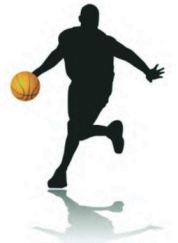 (г. Пермь) прошел краевой  рождественский турнир по баскетболу 1х1 в рамках новогоднего спортивного праздника «Ёлка ГТО».  В возрастной группе юноши до 18 лет  турнире приняли участие наши ребята - Никита Тазенков и Максим Шилков.  Наибольшего успеха в личном первенстве добился  Максим. В борьбе за третье место он немного уступил сопернику.    Молодцы, ребята!     5 января 2016.г.  в том же в спортивном комплексе  им. В.П.Сухарева прошел краевой  рождественский турнир по баскетболу 2х2 в рамках новогоднего спортивного праздника «Ёлка ГТО».  Никита Тазенков и Александр Афанасов приняли участие среди юношей в возрастной группе до 18 лет. 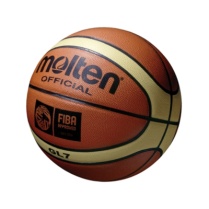 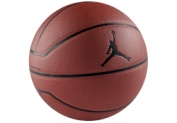 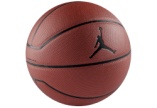 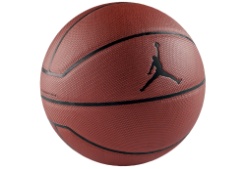 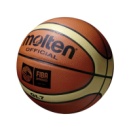 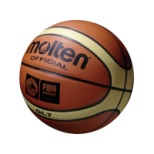     31 января 2016 года команда юношей (2001 г.р. и младше), в ранге победителя  финала Добрянского муниципального района чемпионата ШБЛ "КЭС-БАСКЕТ",  отправится в г. Чусовой на дивизионный этап диги.      Пожелаем ребятам честной спортивной борьбы и успеха! 

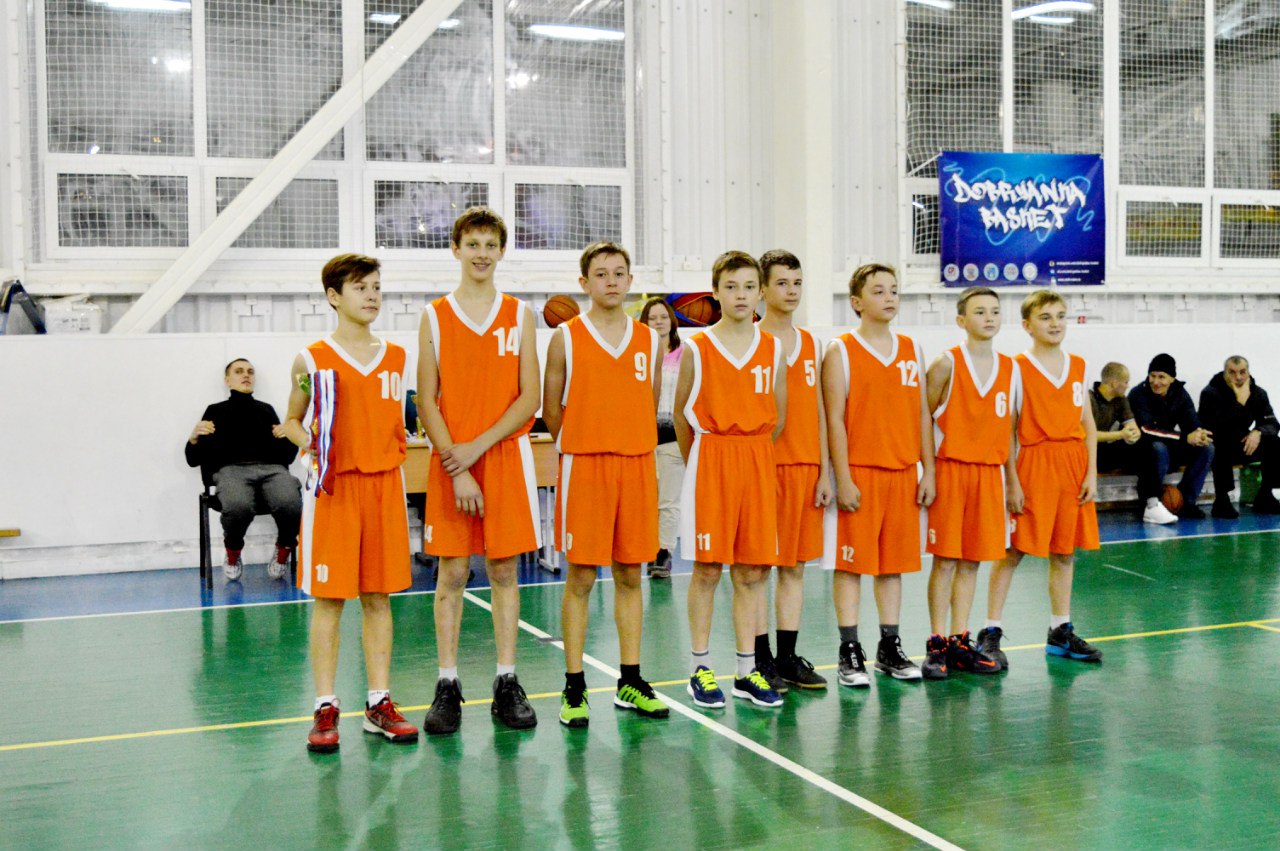 